Publicado en Bangkok el 09/05/2019 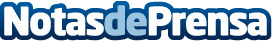 Bikerringshop : expandiéndose a Europa con los anillos moteros más vendidosSe pueden reconocer fácilmente a los moteros, por sus chalecos de cuero, parches de las bandas a la que pertenecen y sus tatuajes inyectados en la piel, pero lo más importante son sus relucientes anillos, cadenas, medallas, pendientes y brazaletesDatos de contacto:Pinar+66865050143Nota de prensa publicada en: https://www.notasdeprensa.es/bikerringshop-expandiendose-a-europa-con-los_1 Categorias: Telecomunicaciones Moda Motociclismo http://www.notasdeprensa.es